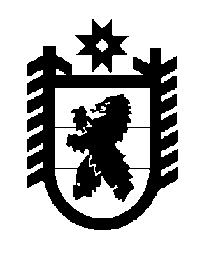 Российская Федерация Республика Карелия    ПРАВИТЕЛЬСТВО РЕСПУБЛИКИ КАРЕЛИЯРАСПОРЯЖЕНИЕот  22 декабря 2015 года № 799р-Пг. Петрозаводск В соответствии с частью 11 статьи 154 Федерального закона 
от 22 августа 2004 года № 122-ФЗ «О внесении изменений в законодательные акты Российской Федерации и признании утратившими силу некоторых законодательных актов Российской Федерации в связи с принятием федеральных законов «О внесении изменений и дополнений в Федеральный закон «Об общих принципах организации законодательных (представительных) и исполнительных органов государственной власти субъектов Российской Федерации» и «Об общих принципах организации местного самоуправления в Российской Федерации», учитывая решение Петрозаводского городского Совета от 16 декабря 2015 года № 27/42-679 «О передаче из муниципальной собственности Петрозаводского городского округа имущества в государственную собственность Республики Карелия»: 1. Утвердить прилагаемый перечень имущества, передаваемого из муниципальной собственности Петрозаводского городского округа в государственную собственность Республики Карелия. 2. Государственному комитету Республики Карелия по управлению государственным имуществом и организации закупок совместно с администрацией Петрозаводского городского округа обеспечить подписание передаточного акта.3. Право собственности Республики Карелия на указанное в пункте 1 настоящего распоряжения имущество возникает с момента подписания передаточного акта.           ГлаваРеспублики  Карелия                                                              А.П. ХудилайненУтвержден распоряжениемПравительства Республики Карелияот  22 декабря 2015 года № 799р-ППЕРЕЧЕНЬ имущества, передаваемого из муниципальной собственности Петрозаводского городского округа в государственную собственность Республики Карелия_____________Наименование имуществаАдрес места нахождения имуществаИндивидуализирующие характеристики имуществаПутепровод железобетонныйг. Петрозаводск, ул. Гоголякадастровый номер 10:01:0000000:1640,протяженность 336 м